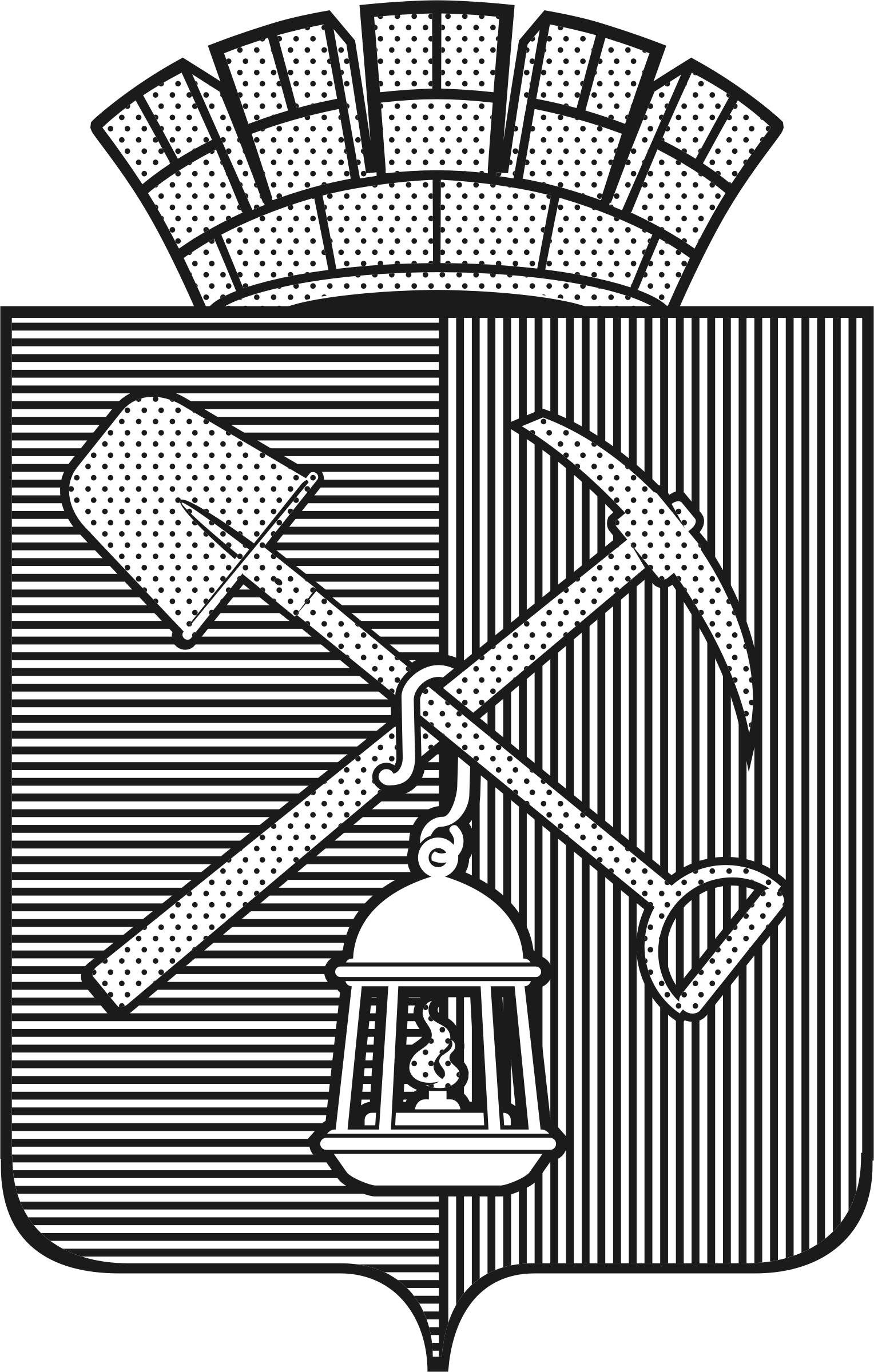 Совет народных депутатовКиселевского городского округаРЕШЕНИЕ№ 43-н«20» ноября 2018 годаО внесении изменений в Решение Совета народных депутатов Киселевского городского округа от 28.02.2017 № 5-н «Об утверждении структуры администрацииКиселевского городского округа»В соответствии с Федеральным законом от 06.10.2003 №131-ФЗ «Об общих принципах организации местного самоуправления в Российской Федерации», Уставом Киселевского городского округа, Совет народных депутатов Киселевского  городского округа РЕШИЛ:1. Внести в структуру администрации Киселевского городского округа, утвержденную  Решением Совета народных депутатов Киселевского городского округа от 28.02.2017 № 5-н (в редакции Решения от 25.10.2018 №42), следующие изменения:1.1. Приложение к Решению изложить в новой редакции согласно приложению к настоящему Решению.2. Настоящее Решение вступает в силу с момента его опубликования в средствах массовой информации и распространяет действие на правоотношения, возникшие с 19.11.2018.3. Опубликовать настоящее Решение в средствах массовой информации.4. Контроль за исполнением настоящего Решения возложить на председателя комитета Совета народных депутатов Киселевского городского округа по развитию местного самоуправления и правопорядку Герасимова С.М.Председатель Совета народных депутатовКиселевского городского округа                                                                        В.Б. ИгуменшевГлава Киселевского городского округа                                                             С.С. ЛаврентьевПриложениек решению Совета народных депутатовКиселевского городского округаот «20» ноября 2018 г. № 43-н«Приложениек решению Совета народных депутатовКиселевского городского округаот «28» февраля 2017 г. № 5-нСтруктураадминистрации Киселевского городского округа1.Глава Киселевского городского округа.2.Первый заместитель главы Киселевского городского округа.3.Заместители главы Киселевского городского округа.4.Заместитель главы Киселевского городского округа – управляющий делами.5.Пресс-секретарь главы Киселевского городского округа.6.Территориальное управление по работе с населенными пунктами.7.Правовой отдел.8.Отдел промышленности, транспорта и связи.9.Мобилизационный отдел.10.Отдел архитектуры и градостроительства.11.Экономический отдел.12.Отдел потребительского рынка и развития предпринимательства.13.Отдел внутреннего муниципального финансового контроля и контроля в сфере закупок.14.Отдел информационно-технического обеспечения.15.Консультант-советник по делам несовершеннолетних и защите их прав.16.Ведущий специалист – ответственный секретарь комиссии по делам несовершеннолетних и защите их прав.17.Консультант – советник по работе с правоохранительными органами.18.Консультант-советник по вопросам ценообразования.19.Отдел делопроизводства и обеспечения деятельности администрации.20.Отдел организационной работы и общественных отношений.21.Отдел по работе с обращениями граждан.22.Отдел бухгалтерского учета.23.Техническая  часть.                                                                                                                ».